IKI Small GrantsFinal narrative report For further outputs, please copy and insert the above table here. * Only applicable if capacity development measures were part of the project proposalFor further outputs, please copy and insert the above table here.Project dataProject dataPlease insert your project data (see grant agreement).Please insert your project data (see grant agreement).Contract numberProject numberProject title Full legal name of the organisationCountry/countries of implementationReporting perioddd.mm.yyyy – dd.mm.yyyy / dd.mm.yyyy – dd.mm.yyyyProject durationdd.mm.yyyy – dd.mm.yyyyDate of report submissiondd.mm.yyyyReport submitted byFull name, function, email, telephoneDate of report approvalTo be filled in by IKI Small Grants project manager1. Summary of results (up to 1 page)1.1 Please provide a brief summary of the overall project implementation and clearly elaborate whether the project reached its outcome – argue along the outcome indicators, outputs, and output indicators to support your findings.1.2 Please highlight the main results and achievements of the project. If applicable, you may also address co-benefits, other additional positive impacts or developments that are not reflected in the initial proposal.1.3 Deviations from the project concept and planned outcome and outputs (only if applicable). Please describe significant deviations from the project plan (both project concept and time planning) that lead to the project not being implemented as planned. Be precise when describing the deviation, provide reasons for it and lay out the consequences that have occurred for achieving the project’s objective. If applicable, refer to already submitted progress reports.2. Detailed review of project results and implementation 2. Detailed review of project results and implementation 2. Detailed review of project results and implementation 2. Detailed review of project results and implementation 2. Detailed review of project results and implementation 2. Detailed review of project results and implementation Please insert the description of the outcome and indicator(s) from the project proposal. Please insert the description of the outcome and indicator(s) from the project proposal. Please indicate the implementation status.Please indicate the implementation status.Please elaborate whether your outcome has been achieved as planned.Please elaborate whether your outcome has been achieved as planned.Outcome: insert descriptionOutcome: insert descriptionIndicator 1: insert descriptionIndicator 1: insert descriptionIndicator 1: insert descriptionIndicator 1: insert descriptionIndicator 1: insert descriptionIndicator 1: insert descriptionUnit: insert descriptionBaseline value: insert valueBaseline value: insert valueTarget value: insert valueTarget value: insert valueFinal value achieved: insert valueIndicator 2: insert descriptionIndicator 2: insert descriptionIndicator 2: insert descriptionIndicator 2: insert descriptionIndicator 2: insert descriptionIndicator 2: insert descriptionUnit: insert descriptionBaseline value: insert valueBaseline value: insert valueTarget value: insert valueTarget value: insert valueFinal value achieved: insert valueFor further outcome indicators, please copy and insert the above two rows here.For further outcome indicators, please copy and insert the above two rows here.For further outcome indicators, please copy and insert the above two rows here.For further outcome indicators, please copy and insert the above two rows here.For further outcome indicators, please copy and insert the above two rows here.For further outcome indicators, please copy and insert the above two rows here.Please insert the description of the output and indicator(s) from the project proposal. Please insert the description of the output and indicator(s) from the project proposal. Please indicate the implementation status.Please indicate the implementation status.Please elaborate whether your output has been achieved as planned.Please elaborate whether your output has been achieved as planned.Output I: insert descriptionOutput I: insert descriptionIndicator I.1: insert descriptionIndicator I.1: insert descriptionIndicator I.1: insert descriptionIndicator I.1: insert descriptionIndicator I.1: insert descriptionIndicator I.1: insert descriptionUnit: insert descriptionBaseline value: insert valueBaseline value: insert valueTarget value: insert valueTarget value: insert valueValue achieved: insert valueIndicator I.2: insert descriptionIndicator I.2: insert descriptionIndicator I.2: insert descriptionIndicator I.2: insert descriptionIndicator I.2: insert descriptionIndicator I.2: insert descriptionUnit: insert descriptionBaseline value: insert valueBaseline value: insert valueTarget value: insert valueTarget value: insert valueValue achieved: insert valueFor further output indicators, please copy and insert the above two rows here.For further output indicators, please copy and insert the above two rows here.For further output indicators, please copy and insert the above two rows here.For further output indicators, please copy and insert the above two rows here.For further output indicators, please copy and insert the above two rows here.For further output indicators, please copy and insert the above two rows here.Please insert the description of the activities from the Gantt Chart. Please insert the description of the activities from the Gantt Chart. Please indicate the implementation status.Please indicate the implementation status.Please describe the implementation progress and elaborate whether everything has been implemented as planned. If already covered by previous progress reports, you may refer to the report number(s) instead (e.g., see report 2)Please describe the implementation progress and elaborate whether everything has been implemented as planned. If already covered by previous progress reports, you may refer to the report number(s) instead (e.g., see report 2)Activity I.1 (mm.yy – mm.yy): insert descriptionActivity I.1 (mm.yy – mm.yy): insert descriptionActivity I.2 (mm.yy – mm.yy): insert descriptionActivity I.2 (mm.yy – mm.yy): insert descriptionActivity I.3 (mm.yy – mm.yy): insert descriptionActivity I.3 (mm.yy – mm.yy): insert descriptionFor further activities, please copy and insert the above row here.For further activities, please copy and insert the above row here.For further activities, please copy and insert the above row here.For further activities, please copy and insert the above row here.For further activities, please copy and insert the above row here.For further activities, please copy and insert the above row here.Please insert the description of the milestones from the Gantt Chart. Please insert the description of the milestones from the Gantt Chart. Please indicate the implementation status.Please indicate the implementation status.Please describe the implementation progress and elaborate whether everything has been implemented as planned. If already covered by previous progress reports, you may refer to the report number(s) instead (e.g., see report 2)Please describe the implementation progress and elaborate whether everything has been implemented as planned. If already covered by previous progress reports, you may refer to the report number(s) instead (e.g., see report 2)Milestone I.1 (mm.yy): insert descriptionMilestone I.1 (mm.yy): insert descriptionFor further milestones, please copy and insert the above row here.For further milestones, please copy and insert the above row here.For further milestones, please copy and insert the above row here.For further milestones, please copy and insert the above row here.For further milestones, please copy and insert the above row here.For further milestones, please copy and insert the above row here.Please insert the description of the output and indicator(s) from the project proposal. Please insert the description of the output and indicator(s) from the project proposal. Please indicate the implementation status.Please indicate the implementation status.Please elaborate whether your output has been achieved as planned.Please elaborate whether your output has been achieved as planned.Output II: insert descriptionOutput II: insert descriptionIndicator II.1: insert descriptionIndicator II.1: insert descriptionIndicator II.1: insert descriptionIndicator II.1: insert descriptionIndicator II.1: insert descriptionIndicator II.1: insert descriptionUnit: insert descriptionBaseline value: insert valueBaseline value: insert valueTarget value: insert valueTarget value: insert valueValue achieved: insert valueIndicator II.2: insert descriptionIndicator II.2: insert descriptionIndicator II.2: insert descriptionIndicator II.2: insert descriptionIndicator II.2: insert descriptionIndicator II.2: insert descriptionUnit: insert descriptionBaseline value: insert valueBaseline value: insert valueTarget value: insert valueTarget value: insert valueValue achieved: insert valueFor further output indicators, please copy and insert the above two rows here.For further output indicators, please copy and insert the above two rows here.For further output indicators, please copy and insert the above two rows here.For further output indicators, please copy and insert the above two rows here.For further output indicators, please copy and insert the above two rows here.For further output indicators, please copy and insert the above two rows here.Please insert the description of the activities from the Gantt Chart. Please insert the description of the activities from the Gantt Chart. Please indicate the implementation status.Please indicate the implementation status.Please describe the implementation progress and elaborate whether everything has been implemented as planned. If already covered by previous progress reports, you may refer to the report number(s) instead (e.g., see report 2)Please describe the implementation progress and elaborate whether everything has been implemented as planned. If already covered by previous progress reports, you may refer to the report number(s) instead (e.g., see report 2)Activity II.1 (mm.yy – mm.yy): insert descriptionActivity II.1 (mm.yy – mm.yy): insert descriptionActivity II.2 (mm.yy – mm.yy): insert descriptionActivity II.2 (mm.yy – mm.yy): insert descriptionActivity II.3 (mm.yy – mm.yy): insert descriptionActivity II.3 (mm.yy – mm.yy): insert descriptionFor further activities, please copy and insert the above row here.For further activities, please copy and insert the above row here.For further activities, please copy and insert the above row here.For further activities, please copy and insert the above row here.For further activities, please copy and insert the above row here.For further activities, please copy and insert the above row here.Please insert the description of the milestones from the Gantt Chart. Please insert the description of the milestones from the Gantt Chart. Please indicate the implementation status.Please indicate the implementation status.Please describe the implementation progress and elaborate whether everything has been implemented as planned. If already covered by previous progress reports, you may refer to the report number(s) instead (e.g., see report 2)Please describe the implementation progress and elaborate whether everything has been implemented as planned. If already covered by previous progress reports, you may refer to the report number(s) instead (e.g., see report 2)Milestone II.1 (mm.yy): insert descriptionMilestone II.1 (mm.yy): insert descriptionFor further milestones, please copy and insert the above row here.For further milestones, please copy and insert the above row here.For further milestones, please copy and insert the above row here.For further milestones, please copy and insert the above row here.For further milestones, please copy and insert the above row here.For further milestones, please copy and insert the above row here.Please insert the description of the output and indicator(s) from the project proposal. Please insert the description of the output and indicator(s) from the project proposal. Please indicate the implementation status.Please indicate the implementation status.Please elaborate whether your output has been achieved as planned.Please elaborate whether your output has been achieved as planned.Output III: insert descriptionOutput III: insert descriptionIndicator III.1: insert descriptionIndicator III.1: insert descriptionIndicator III.1: insert descriptionIndicator III.1: insert descriptionIndicator III.1: insert descriptionIndicator III.1: insert descriptionUnit: insert descriptionBaseline value: insert valueBaseline value: insert valueTarget value: insert valueTarget value: insert valueValue achieved: insert valueIndicator III.2: insert descriptionIndicator III.2: insert descriptionIndicator III.2: insert descriptionIndicator III.2: insert descriptionIndicator III.2: insert descriptionIndicator III.2: insert descriptionUnit: insert descriptionBaseline value: insert valueBaseline value: insert valueTarget value: insert valueTarget value: insert valueValue achieved: insert valueFor further output indicators, please copy and insert the above two rows here.For further output indicators, please copy and insert the above two rows here.For further output indicators, please copy and insert the above two rows here.For further output indicators, please copy and insert the above two rows here.For further output indicators, please copy and insert the above two rows here.For further output indicators, please copy and insert the above two rows here.Please insert the description of the activities from the Gantt Chart. Please insert the description of the activities from the Gantt Chart. Please indicate the implementation status.Please indicate the implementation status.Please describe the implementation progress and elaborate whether everything has been implemented as planned. If already covered by previous progress reports, you may refer to the report number(s) instead (e.g., see report 2)Please describe the implementation progress and elaborate whether everything has been implemented as planned. If already covered by previous progress reports, you may refer to the report number(s) instead (e.g., see report 2)Activity III.1 (mm.yy – mm.yy): insert descriptionActivity III.1 (mm.yy – mm.yy): insert descriptionActivity III.2 (mm.yy – mm.yy): insert descriptionActivity III.2 (mm.yy – mm.yy): insert descriptionActivity III.3 (mm.yy – mm.yy): insert descriptionActivity III.3 (mm.yy – mm.yy): insert descriptionFor further activities, please copy and insert the above row here.For further activities, please copy and insert the above row here.For further activities, please copy and insert the above row here.For further activities, please copy and insert the above row here.For further activities, please copy and insert the above row here.For further activities, please copy and insert the above row here.Please insert the description of the milestones from the Gantt Chart. Please insert the description of the milestones from the Gantt Chart. Please indicate the implementation status.Please indicate the implementation status.Please describe the implementation progress and elaborate whether everything has been implemented as planned. If already covered by previous progress reports, you may refer to the report number(s) instead (e.g., see report 2)Please describe the implementation progress and elaborate whether everything has been implemented as planned. If already covered by previous progress reports, you may refer to the report number(s) instead (e.g., see report 2)Milestone III.1 (mm.yy): insert descriptionMilestone III.1 (mm.yy): insert descriptionFor further milestones, please copy and insert the above row here.For further milestones, please copy and insert the above row here.For further milestones, please copy and insert the above row here.For further milestones, please copy and insert the above row here.For further milestones, please copy and insert the above row here.For further milestones, please copy and insert the above row here.3. Detailed review of capacity development results and implementation*3. Detailed review of capacity development results and implementation*3. Detailed review of capacity development results and implementation*3. Detailed review of capacity development results and implementation*3. Detailed review of capacity development results and implementation*3. Detailed review of capacity development results and implementation*Please insert the description of the output and indicator(s) from the project proposal. Please insert the description of the output and indicator(s) from the project proposal. Please indicate the implementation status.Please indicate the implementation status.If relevant in this reporting period, please describe the implementation progress and elaborate whether everything has been implemented as planned.If relevant in this reporting period, please describe the implementation progress and elaborate whether everything has been implemented as planned.Output I Capacity development: insert descriptionOutput I Capacity development: insert descriptionIndicator I: insert descriptionIndicator I: insert descriptionIndicator I: insert descriptionIndicator I: insert descriptionIndicator I: insert descriptionIndicator I: insert descriptionUnit: insert descriptionBaseline value: insert valueBaseline value: insert valueTarget value: insert valueTarget value: insert valueValue achieved:  insert valueFor further indicators, please copy and insert the above two rows here.For further indicators, please copy and insert the above two rows here.For further indicators, please copy and insert the above two rows here.For further indicators, please copy and insert the above two rows here.For further indicators, please copy and insert the above two rows here.For further indicators, please copy and insert the above two rows here.Please insert the description of the activities from the project proposal. Please insert the description of the activities from the project proposal. Please indicate the implementation status.Please indicate the implementation status.If relevant in this reporting period, please describe the implementation progress and elaborate whether everything has been implemented as planned.If relevant in this reporting period, please describe the implementation progress and elaborate whether everything has been implemented as planned.Activity I.1 (mm.yy – mm.yy): insert descriptionActivity I.1 (mm.yy – mm.yy): insert descriptionFor further activities, please copy and insert the above row here.For further activities, please copy and insert the above row here.For further activities, please copy and insert the above row here.For further activities, please copy and insert the above row here.For further activities, please copy and insert the above row here.For further activities, please copy and insert the above row here.4. Capacity development and fundraising4. Capacity development and fundraising4. Capacity development and fundraising4. Capacity development and fundraising4. Capacity development and fundraising4. Capacity development and fundraising4. Capacity development and fundraising4. Capacity development and fundraising4. Capacity development and fundraising4.1 How would you evaluate the impact of the self-organised capacity development measures on your organisation’s work, if any? Please describe any changes perceived at the level of your organisation* (max. 0,5 pages)*Only applicable if capacity development measures were part of the project proposal4.1 How would you evaluate the impact of the self-organised capacity development measures on your organisation’s work, if any? Please describe any changes perceived at the level of your organisation* (max. 0,5 pages)*Only applicable if capacity development measures were part of the project proposal4.1 How would you evaluate the impact of the self-organised capacity development measures on your organisation’s work, if any? Please describe any changes perceived at the level of your organisation* (max. 0,5 pages)*Only applicable if capacity development measures were part of the project proposal4.1 How would you evaluate the impact of the self-organised capacity development measures on your organisation’s work, if any? Please describe any changes perceived at the level of your organisation* (max. 0,5 pages)*Only applicable if capacity development measures were part of the project proposal4.1 How would you evaluate the impact of the self-organised capacity development measures on your organisation’s work, if any? Please describe any changes perceived at the level of your organisation* (max. 0,5 pages)*Only applicable if capacity development measures were part of the project proposal4.1 How would you evaluate the impact of the self-organised capacity development measures on your organisation’s work, if any? Please describe any changes perceived at the level of your organisation* (max. 0,5 pages)*Only applicable if capacity development measures were part of the project proposal4.1 How would you evaluate the impact of the self-organised capacity development measures on your organisation’s work, if any? Please describe any changes perceived at the level of your organisation* (max. 0,5 pages)*Only applicable if capacity development measures were part of the project proposal4.1 How would you evaluate the impact of the self-organised capacity development measures on your organisation’s work, if any? Please describe any changes perceived at the level of your organisation* (max. 0,5 pages)*Only applicable if capacity development measures were part of the project proposal4.1 How would you evaluate the impact of the self-organised capacity development measures on your organisation’s work, if any? Please describe any changes perceived at the level of your organisation* (max. 0,5 pages)*Only applicable if capacity development measures were part of the project proposal4.2 How would you evaluate the impact of GIZ or IKI Small Grants support and cooperation on your organisation’s work, if any? Please describe the support received, and changes perceived at the level of your organisation. (max. 0,5 pages)4.2 How would you evaluate the impact of GIZ or IKI Small Grants support and cooperation on your organisation’s work, if any? Please describe the support received, and changes perceived at the level of your organisation. (max. 0,5 pages)4.2 How would you evaluate the impact of GIZ or IKI Small Grants support and cooperation on your organisation’s work, if any? Please describe the support received, and changes perceived at the level of your organisation. (max. 0,5 pages)4.2 How would you evaluate the impact of GIZ or IKI Small Grants support and cooperation on your organisation’s work, if any? Please describe the support received, and changes perceived at the level of your organisation. (max. 0,5 pages)4.2 How would you evaluate the impact of GIZ or IKI Small Grants support and cooperation on your organisation’s work, if any? Please describe the support received, and changes perceived at the level of your organisation. (max. 0,5 pages)4.2 How would you evaluate the impact of GIZ or IKI Small Grants support and cooperation on your organisation’s work, if any? Please describe the support received, and changes perceived at the level of your organisation. (max. 0,5 pages)4.2 How would you evaluate the impact of GIZ or IKI Small Grants support and cooperation on your organisation’s work, if any? Please describe the support received, and changes perceived at the level of your organisation. (max. 0,5 pages)4.2 How would you evaluate the impact of GIZ or IKI Small Grants support and cooperation on your organisation’s work, if any? Please describe the support received, and changes perceived at the level of your organisation. (max. 0,5 pages)4.2 How would you evaluate the impact of GIZ or IKI Small Grants support and cooperation on your organisation’s work, if any? Please describe the support received, and changes perceived at the level of your organisation. (max. 0,5 pages)4.3 Please indicate which capabilities / competencies on the level of your organisation have been improved during the project implementation, if any. Please also explain what led to the perceived improvement and what is the impact on your organisation’s work.4.3 Please indicate which capabilities / competencies on the level of your organisation have been improved during the project implementation, if any. Please also explain what led to the perceived improvement and what is the impact on your organisation’s work.4.3 Please indicate which capabilities / competencies on the level of your organisation have been improved during the project implementation, if any. Please also explain what led to the perceived improvement and what is the impact on your organisation’s work.4.3 Please indicate which capabilities / competencies on the level of your organisation have been improved during the project implementation, if any. Please also explain what led to the perceived improvement and what is the impact on your organisation’s work.4.3 Please indicate which capabilities / competencies on the level of your organisation have been improved during the project implementation, if any. Please also explain what led to the perceived improvement and what is the impact on your organisation’s work.4.3 Please indicate which capabilities / competencies on the level of your organisation have been improved during the project implementation, if any. Please also explain what led to the perceived improvement and what is the impact on your organisation’s work.4.3 Please indicate which capabilities / competencies on the level of your organisation have been improved during the project implementation, if any. Please also explain what led to the perceived improvement and what is the impact on your organisation’s work.4.3 Please indicate which capabilities / competencies on the level of your organisation have been improved during the project implementation, if any. Please also explain what led to the perceived improvement and what is the impact on your organisation’s work.4.3 Please indicate which capabilities / competencies on the level of your organisation have been improved during the project implementation, if any. Please also explain what led to the perceived improvement and what is the impact on your organisation’s work.Capability / competencyCapability / competencyImprovedImprovedIf yes, please explain:If yes, please explain:If yes, please explain:If yes, please explain:If yes, please explain:Technical knowledge/expertiseTechnical knowledge/expertiseYes      NoYes      NoProject managementProject managementYes      NoYes      NoLegal-financial administrationLegal-financial administrationYes      NoYes      NoFund raisingFund raisingYes      NoYes      NoSafeguardsSafeguardsYes      NoYes      NoGenderGenderYes      NoYes      NoPublic relationsPublic relationsYes      NoYes      NoKnowledge managementKnowledge managementYes      NoYes      NoProfessional networkProfessional networkYes      NoYes      NoOrganisational structure / governanceOrganisational structure / governanceYes      NoYes      NoOther (e.g., IT-competencies, language skills, leadership)Other (e.g., IT-competencies, language skills, leadership)Yes      NoYes      No4.4 Were you able to acquire further grants / project funding during the IKI Small Grants project period for this or any other (new) project? 4.4 Were you able to acquire further grants / project funding during the IKI Small Grants project period for this or any other (new) project? 4.4 Were you able to acquire further grants / project funding during the IKI Small Grants project period for this or any other (new) project? 4.4 Were you able to acquire further grants / project funding during the IKI Small Grants project period for this or any other (new) project? 4.4 Were you able to acquire further grants / project funding during the IKI Small Grants project period for this or any other (new) project? 4.4 Were you able to acquire further grants / project funding during the IKI Small Grants project period for this or any other (new) project? 4.4 Were you able to acquire further grants / project funding during the IKI Small Grants project period for this or any other (new) project? 4.4 Were you able to acquire further grants / project funding during the IKI Small Grants project period for this or any other (new) project? Yes      NoIf yes, please provide further information on the acquired project funding in the table below:If yes, please provide further information on the acquired project funding in the table below:If yes, please provide further information on the acquired project funding in the table below:If yes, please provide further information on the acquired project funding in the table below:If yes, please provide further information on the acquired project funding in the table below:If yes, please provide further information on the acquired project funding in the table below:If yes, please provide further information on the acquired project funding in the table below:If yes, please provide further information on the acquired project funding in the table below:If yes, please provide further information on the acquired project funding in the table below:Project titleGrant donorGrant donorProject outcome / goal (thematic issues addressed, e.g., adaptation, forestry, renewable energy)Project outcome / goal (thematic issues addressed, e.g., adaptation, forestry, renewable energy)Project duration(MM/YY – MM/YY)Grant volume
(in EUR or USD)Role of your organisation in the project(e.g., sole recipient, senior / junior partner)Role of your organisation in the project(e.g., sole recipient, senior / junior partner)For further grants, please add rows above.For further grants, please add rows above.For further grants, please add rows above.For further grants, please add rows above.For further grants, please add rows above.For further grants, please add rows above.For further grants, please add rows above.For further grants, please add rows above.For further grants, please add rows above.4.5 Please explain which have been the main challenges and obstacles in acquiring further financing, if any? (e.g., missing information on funding opportunities, lacking resources or skills for writing proposals, etc.) (max. 0,5 pages)4.5 Please explain which have been the main challenges and obstacles in acquiring further financing, if any? (e.g., missing information on funding opportunities, lacking resources or skills for writing proposals, etc.) (max. 0,5 pages)4.5 Please explain which have been the main challenges and obstacles in acquiring further financing, if any? (e.g., missing information on funding opportunities, lacking resources or skills for writing proposals, etc.) (max. 0,5 pages)4.5 Please explain which have been the main challenges and obstacles in acquiring further financing, if any? (e.g., missing information on funding opportunities, lacking resources or skills for writing proposals, etc.) (max. 0,5 pages)4.5 Please explain which have been the main challenges and obstacles in acquiring further financing, if any? (e.g., missing information on funding opportunities, lacking resources or skills for writing proposals, etc.) (max. 0,5 pages)4.5 Please explain which have been the main challenges and obstacles in acquiring further financing, if any? (e.g., missing information on funding opportunities, lacking resources or skills for writing proposals, etc.) (max. 0,5 pages)4.5 Please explain which have been the main challenges and obstacles in acquiring further financing, if any? (e.g., missing information on funding opportunities, lacking resources or skills for writing proposals, etc.) (max. 0,5 pages)4.5 Please explain which have been the main challenges and obstacles in acquiring further financing, if any? (e.g., missing information on funding opportunities, lacking resources or skills for writing proposals, etc.) (max. 0,5 pages)4.5 Please explain which have been the main challenges and obstacles in acquiring further financing, if any? (e.g., missing information on funding opportunities, lacking resources or skills for writing proposals, etc.) (max. 0,5 pages)4.6 If applicable, please explain which have been factors responsible for your success in acquiring further financing (e.g., the use of particular networking or negotiation strategies; building partnerships; proposals writing skills etc.)? (max. 0,5 pages)4.6 If applicable, please explain which have been factors responsible for your success in acquiring further financing (e.g., the use of particular networking or negotiation strategies; building partnerships; proposals writing skills etc.)? (max. 0,5 pages)4.6 If applicable, please explain which have been factors responsible for your success in acquiring further financing (e.g., the use of particular networking or negotiation strategies; building partnerships; proposals writing skills etc.)? (max. 0,5 pages)4.6 If applicable, please explain which have been factors responsible for your success in acquiring further financing (e.g., the use of particular networking or negotiation strategies; building partnerships; proposals writing skills etc.)? (max. 0,5 pages)4.6 If applicable, please explain which have been factors responsible for your success in acquiring further financing (e.g., the use of particular networking or negotiation strategies; building partnerships; proposals writing skills etc.)? (max. 0,5 pages)4.6 If applicable, please explain which have been factors responsible for your success in acquiring further financing (e.g., the use of particular networking or negotiation strategies; building partnerships; proposals writing skills etc.)? (max. 0,5 pages)4.6 If applicable, please explain which have been factors responsible for your success in acquiring further financing (e.g., the use of particular networking or negotiation strategies; building partnerships; proposals writing skills etc.)? (max. 0,5 pages)4.6 If applicable, please explain which have been factors responsible for your success in acquiring further financing (e.g., the use of particular networking or negotiation strategies; building partnerships; proposals writing skills etc.)? (max. 0,5 pages)4.6 If applicable, please explain which have been factors responsible for your success in acquiring further financing (e.g., the use of particular networking or negotiation strategies; building partnerships; proposals writing skills etc.)? (max. 0,5 pages)4.7 Please also highlight, whether or which IKI Small Grants support services or self-organised measures have had an impact on your access to or your ability to apply for (international) project funding. (max. 0,5 pages)4.7 Please also highlight, whether or which IKI Small Grants support services or self-organised measures have had an impact on your access to or your ability to apply for (international) project funding. (max. 0,5 pages)4.7 Please also highlight, whether or which IKI Small Grants support services or self-organised measures have had an impact on your access to or your ability to apply for (international) project funding. (max. 0,5 pages)4.7 Please also highlight, whether or which IKI Small Grants support services or self-organised measures have had an impact on your access to or your ability to apply for (international) project funding. (max. 0,5 pages)4.7 Please also highlight, whether or which IKI Small Grants support services or self-organised measures have had an impact on your access to or your ability to apply for (international) project funding. (max. 0,5 pages)4.7 Please also highlight, whether or which IKI Small Grants support services or self-organised measures have had an impact on your access to or your ability to apply for (international) project funding. (max. 0,5 pages)4.7 Please also highlight, whether or which IKI Small Grants support services or self-organised measures have had an impact on your access to or your ability to apply for (international) project funding. (max. 0,5 pages)4.7 Please also highlight, whether or which IKI Small Grants support services or self-organised measures have had an impact on your access to or your ability to apply for (international) project funding. (max. 0,5 pages)4.7 Please also highlight, whether or which IKI Small Grants support services or self-organised measures have had an impact on your access to or your ability to apply for (international) project funding. (max. 0,5 pages)4.8 Do you have any further feedback or suggestions regarding the capacity development measures or support offered by GIZ and/or IKI Small Grants you would like to share with us?4.8 Do you have any further feedback or suggestions regarding the capacity development measures or support offered by GIZ and/or IKI Small Grants you would like to share with us?4.8 Do you have any further feedback or suggestions regarding the capacity development measures or support offered by GIZ and/or IKI Small Grants you would like to share with us?4.8 Do you have any further feedback or suggestions regarding the capacity development measures or support offered by GIZ and/or IKI Small Grants you would like to share with us?4.8 Do you have any further feedback or suggestions regarding the capacity development measures or support offered by GIZ and/or IKI Small Grants you would like to share with us?4.8 Do you have any further feedback or suggestions regarding the capacity development measures or support offered by GIZ and/or IKI Small Grants you would like to share with us?4.8 Do you have any further feedback or suggestions regarding the capacity development measures or support offered by GIZ and/or IKI Small Grants you would like to share with us?4.8 Do you have any further feedback or suggestions regarding the capacity development measures or support offered by GIZ and/or IKI Small Grants you would like to share with us?4.8 Do you have any further feedback or suggestions regarding the capacity development measures or support offered by GIZ and/or IKI Small Grants you would like to share with us?5. Safeguards5. Safeguards5.1 The IKI Small Grants safeguards system is a tool to avoid, minimise and mitigate harm to people and the environment during the implementation of a project. Has your project had any adverse impacts on any of the safeguards dimensions?Yes      NoIf yes, please explain. (max. 0,5 pages)If yes, please explain. (max. 0,5 pages)5.2 Please elaborate on your strategies to avoid, minimise or mitigate any harm regarding the safeguards dimensions. Please also refer to your project proposal. (max. 0,5 pages)5.2 Please elaborate on your strategies to avoid, minimise or mitigate any harm regarding the safeguards dimensions. Please also refer to your project proposal. (max. 0,5 pages)6. Promotion of gender equality6. Promotion of gender equality6.1 Did your project have a particular objective in strengthening the opportunities and life chances of women and men alike, therefore increasing gender equality?Yes      No If yes, please explain how your project has contributed to strengthening gender equality. Please also share challenges and successes. (max. 0,5 pages)If yes, please explain how your project has contributed to strengthening gender equality. Please also share challenges and successes. (max. 0,5 pages)6.2 Whether or not the project had a particular objective to promote gender equality, please describe how and to what extent women (equally) participated in the project (as active stakeholders, as beneficiaries, decision-makers or otherwise). Please also share challenges and successes. (max. 0,5 pages)6.2 Whether or not the project had a particular objective to promote gender equality, please describe how and to what extent women (equally) participated in the project (as active stakeholders, as beneficiaries, decision-makers or otherwise). Please also share challenges and successes. (max. 0,5 pages)7. Public relation, knowledge management and recognition7. Public relation, knowledge management and recognition7.1 Please list and describe on which (digital) media information about the project has been shared (e.g., own homepage, homepage of networks, newspapers). Please provide evidence and / or attach copies to your report.7.1 Please list and describe on which (digital) media information about the project has been shared (e.g., own homepage, homepage of networks, newspapers). Please provide evidence and / or attach copies to your report.7.2 Have you shared knowledge about the approach, experiences and impacts of your project with other actors outside the immediate project environment (e.g., via knowledge management platforms, workshops, webinars, homepage, briefings)?  Yes       NoIf yes, please state the format of sharing and who you have addressed. Please provide evidence and / or attach copies to your report.If yes, please state the format of sharing and who you have addressed. Please provide evidence and / or attach copies to your report.7.3 Have you received an award or any other form of recognition for implementing the IKI Small Grants project?Yes      NoIf yes, please describe them and – if possible, also attach evidence to this report.If yes, please describe them and – if possible, also attach evidence to this report.8. Sustainability and upscaling8. Sustainability and upscaling8.1 What are the prospects for sustaining the project achievements (impacts, trainings, products, services, etc.) and continued benefits for the target groups / beneficiaries after the end of the IKI funding? (max. 0,5 pages)8.1 What are the prospects for sustaining the project achievements (impacts, trainings, products, services, etc.) and continued benefits for the target groups / beneficiaries after the end of the IKI funding? (max. 0,5 pages)8.2 Has your project (approach) been replicated, expanded, or integrated into other projects or local / national strategies? Or are there any prospects? Yes       NoIf yes, please describe what is planned or has been done already and – if possible, also attach evidence to this report. If yes, please describe what is planned or has been done already and – if possible, also attach evidence to this report. 9. Miscellaneous (optional)9.1 Please describe challenges that you have encountered and how you solved them, lessons learnt from project implementation (technical, administrative, managerial) or other highlights that you want to share with us and potentially the public via the IKI Small Grants webpage.10. Updated IKI Standard Indicators10. Updated IKI Standard IndicatorsPlease only complete for the Standard indicators, which were relevant for your project.Please only complete for the Standard indicators, which were relevant for your project.Target values planned at the beginning of your project: Please insert the description of the activities, values etc. from the project proposal.Actual values achieved at the end of your project Standard indicator: Mitigation (SI 1)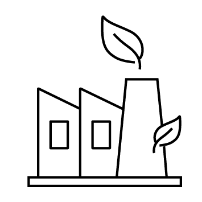 Greenhouse gas emissions reduced, or carbon stocks enhanced directly or indirectly by project measuresStandard indicator: Mitigation (SI 1)Greenhouse gas emissions reduced, or carbon stocks enhanced directly or indirectly by project measuresThis standard indicator aims to estimate the absolute volume of reduced greenhouse gas (GHG) emissions or enhanced carbon stocks resulting from project activities during project implementation. In addition, it collects estimates on long-term effects after the project has ended. IKI Small Grants projects can lead to GHG reduction or carbon stock enhancement in different sectors, including Electricity, Buildings; Transport; Waste management and others. Is the reduction of greenhouse gas emissions or the enhancement of carbon stocks (e.g., forests, swamps) one of your project’s key objectives?x Yes		 No		If yes, please provide additional information on target values and achieved values below.This standard indicator aims to estimate the absolute volume of reduced greenhouse gas (GHG) emissions or enhanced carbon stocks resulting from project activities during project implementation. In addition, it collects estimates on long-term effects after the project has ended. IKI Small Grants projects can lead to GHG reduction or carbon stock enhancement in different sectors, including Electricity, Buildings; Transport; Waste management and others. Is the reduction of greenhouse gas emissions or the enhancement of carbon stocks (e.g., forests, swamps) one of your project’s key objectives?x Yes		 No		If yes, please provide additional information on target values and achieved values below.Target values planned at the beginning of your project: Please specify the category of the mitigation measure: (multiple answers possible): Will your project directly fund or implement mitigation measures (e.g., pilot solar parks)?If applicable, please indicate the amount of reduced or avoided greenhouse gas emissions / increased carbon stocks to be achieved by these mitigation measures by the end of the project:       t CO2eq reduced or avoided directly Will your project provide technical support to help partners to implement mitigation measures during or shortly after the end of your project (e.g., technical support to set up and implement replacement programs for old cooling systems; advisory and logistics for partners mitigation actions)?If applicable, please indicate the amount of reduced or avoided greenhouse gas emissions / increased carbon stocks to be achieved through indirect mitigation measures by the end of the project:       t CO2eq reduced or avoided indirectly Will your project work with political partners to establish/improve specific policy frameworks for increased mitigation action in the future (e.g., elaboration of mitigation strategies, sector strategies)?Please briefly describe how your project will directly, indirectly or through political work support the implementation of mitigation measures:      Actual values achieved at the end of the project: Please specify the category of the mitigation measure: (multiple answers possible): Does your project directly fund or implement mitigation measures (e.g., pilot solar parks)?If applicable, please indicate the amount of reduced or avoided greenhouse gas emissions / increased carbon stocks achieved by these mitigation measures by the end of the project:       t CO2eq reduced or avoided directly Does your project provide technical support to help partners to implement mitigation measures during or shortly after the end of your project (e.g., technical support to set up and implement replacement programs for old cooling systems; advisory and logistics for partners mitigation actions)?If applicable, please indicate the amount of reduced or avoided greenhouse gas emissions / increased carbon stocks achieved through indirect mitigation measures by the end of the project:       t CO2eq reduced or avoided indirectly Does your project work with political partners to establish/improve specific policy frameworks for increased mitigation action in the future (e.g., elaboration of mitigation strategies, sector strategies)?Please briefly describe how your project has directly, indirectly or through political work supported the implementation of mitigation measures:      Estimation of potential long-term effects: Please estimate the absolute volume of reduced or avoided greenhouse gas emissions or enhanced carbon stocks that you expect to arise within ten years after the project has ended:       t CO2eqEstimation of potential long-term effects: Please estimate the absolute volume of reduced or avoided greenhouse gas emissions or enhanced carbon stocks that you expect to arise within ten years after the project has ended:       t CO2eqIf applicable, please explain any deviations between the target values planned at the beginning of your project and the actual values achieved at the end of your project:      If applicable, please explain any deviations between the target values planned at the beginning of your project and the actual values achieved at the end of your project:      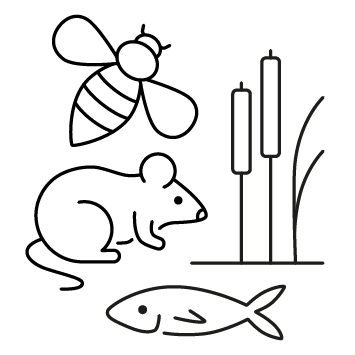 Standard indicator: Ecosystems (SI 2)Area of ecosystems with improved conservation and sustainable use due to project measuresStandard indicator: Ecosystems (SI 2)Area of ecosystems with improved conservation and sustainable use due to project measuresThis standard indicator aims to capture the achieved expansion of marine, coastal, freshwater, and terrestrial ecosystems. While it does not measure the quality of improvements, it stipulates clear qualitative criteria for the area to be included. Therefore, the reported area for the indicator per se does not correspond to the entire target region of the project, but only to those ecosystem areas for which an improvement in conservation or sustainable use was achieved through project measures.Does your project contribute to improving the conservation or sustainable use of ecosystems? Yes		 No		If yes, please specify below.This standard indicator aims to capture the achieved expansion of marine, coastal, freshwater, and terrestrial ecosystems. While it does not measure the quality of improvements, it stipulates clear qualitative criteria for the area to be included. Therefore, the reported area for the indicator per se does not correspond to the entire target region of the project, but only to those ecosystem areas for which an improvement in conservation or sustainable use was achieved through project measures.Does your project contribute to improving the conservation or sustainable use of ecosystems? Yes		 No		If yes, please specify below.In the two following columns, please provide information on target values and achieved values, in terms of the number of hectares (ha) of terrestrial/marine ecosystem or kilometres (km) of coastline that have been improved in conservation or sustainable use as a result of your project.In the two following columns, please provide information on target values and achieved values, in terms of the number of hectares (ha) of terrestrial/marine ecosystem or kilometres (km) of coastline that have been improved in conservation or sustainable use as a result of your project.Target values planned at the beginning of your project:       ha of terrestrial ecosystems (incl. freshwater),        ha of marine and coastal ecosystems,      km of coastline (multiple answers possible)Actual values achieved at the end of the project:       ha of terrestrial ecosystems (incl. freshwater),        ha of marine and coastal ecosystems,      km of coastline (multiple answers possible)Please specify the ecosystem-improving measures: (multiple answers possible)  Protected area established or extended  Effective management of protected areas, buffer zones, corridors, or areas under conservation   Sustainable management of usable land (e.g., agriculture, aquaculture, fisheries, infrastructure)  Avoided or reduced deforestation  Avoided degradation of land Afforestation and/or reforestation Restoration measures in other ecosystems (e.g., peatlands, coral reefs, seagrass and wetlands) Other (please specify):      Please specify the ecosystem-improving measures: (multiple answers possible)  Protected area established or extended  Effective management of protected areas, buffer zones, corridors, or areas under conservation   Sustainable management of usable land (e.g., agriculture, aquaculture, fisheries, infrastructure)  Avoided or reduced deforestation  Avoided degradation of land Afforestation and/or reforestation Restoration measures in other ecosystems (e.g., peatlands, coral reefs, seagrass and wetlands) Other (please specify):      If applicable, please explain any deviations between the target values planned at the beginning of your project and the actual values achieved at the end of your project:      If applicable, please explain any deviations between the target values planned at the beginning of your project and the actual values achieved at the end of your project:      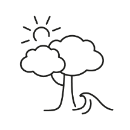 Standard indicator: Adaptation (SI 3)Number of people supported to better adapt to the effects of climate changeStandard indicator: Adaptation (SI 3)Number of people supported to better adapt to the effects of climate changeThis standard indicator aims to capture the reach of the projects’ adaptation efforts among the population in the project area by counting the number of people who are directly or indirectly supported by adaptation measures. It does not provide any information on whether the support actually increased the resilience or the individual adaptive capacity of the intended beneficiaries.Does your project directly or indirectly support people in adapting to the effects of climate change? Yes		 No		If yes, please specify below.This standard indicator aims to capture the reach of the projects’ adaptation efforts among the population in the project area by counting the number of people who are directly or indirectly supported by adaptation measures. It does not provide any information on whether the support actually increased the resilience or the individual adaptive capacity of the intended beneficiaries.Does your project directly or indirectly support people in adapting to the effects of climate change? Yes		 No		If yes, please specify below.In the two following columns, please provide information on target values and achieved values for people who directly or indirectly benefited from the adaptation measures of your project.In the two following columns, please provide information on target values and achieved values for people who directly or indirectly benefited from the adaptation measures of your project.Target values planned at the beginning of your project: Direct beneficiaries are explicitly targeted by the project and receive support of high intensity (e.g., a number of people receiving equipment; households benefiting from climate-proofing of houses; people attending trainings aimed at their adaptive capacity; crop insurances for farmers).      Number of direct beneficiaries (total number of people at the end of the project)      Number of direct beneficiaries who are female (women)      Number of direct beneficiaries who identify themselves as part of Indigenous Peoples or Local Communities (ILPC)Indirect beneficiaries are targeted or not addressed by the project and receive support of medium intensity (e.g., individuals or groups of people who have access to information services or early warning systems; residents in catchment areas with established structural flood protection systems).      Number of indirect beneficiaries (total number of people at the end of the project)Please explain briefly what type of adaptation benefits the people will receive from your project:      Actual values achieved at the end of the project: Direct beneficiaries are explicitly targeted by the project and receive support of high intensity (e.g., a number of people receiving equipment; households benefiting from climate-proofing of houses; people attending trainings aimed at their adaptive capacity; crop insurances for farmers).      Number of direct beneficiaries (total number of people at the end of the project)      Number of direct beneficiaries who are female (women)      Number of direct beneficiaries who identify themselves as part of Indigenous Peoples or Local Communities (ILPC)If it is not possible to provide numbers for women and/or Indigenous Peoples or Local Communities (ILPC) of the above-mentioned direct beneficiaries, please explain why:      Indirect beneficiaries are targeted or not addressed by the project and receive support of medium intensity (e.g., individuals or groups of people who have access to information services or early warning systems; residents in catchment areas with established structural flood protection systems).      Number of indirect beneficiaries (total number of people at the end of the project)Please explain briefly what type of adaptation benefits the people received from your project:      If applicable, please explain any deviations between the target values planned at the beginning of your project and the actual values achieved at the end of your project:      If applicable, please explain any deviations between the target values planned at the beginning of your project and the actual values achieved at the end of your project:      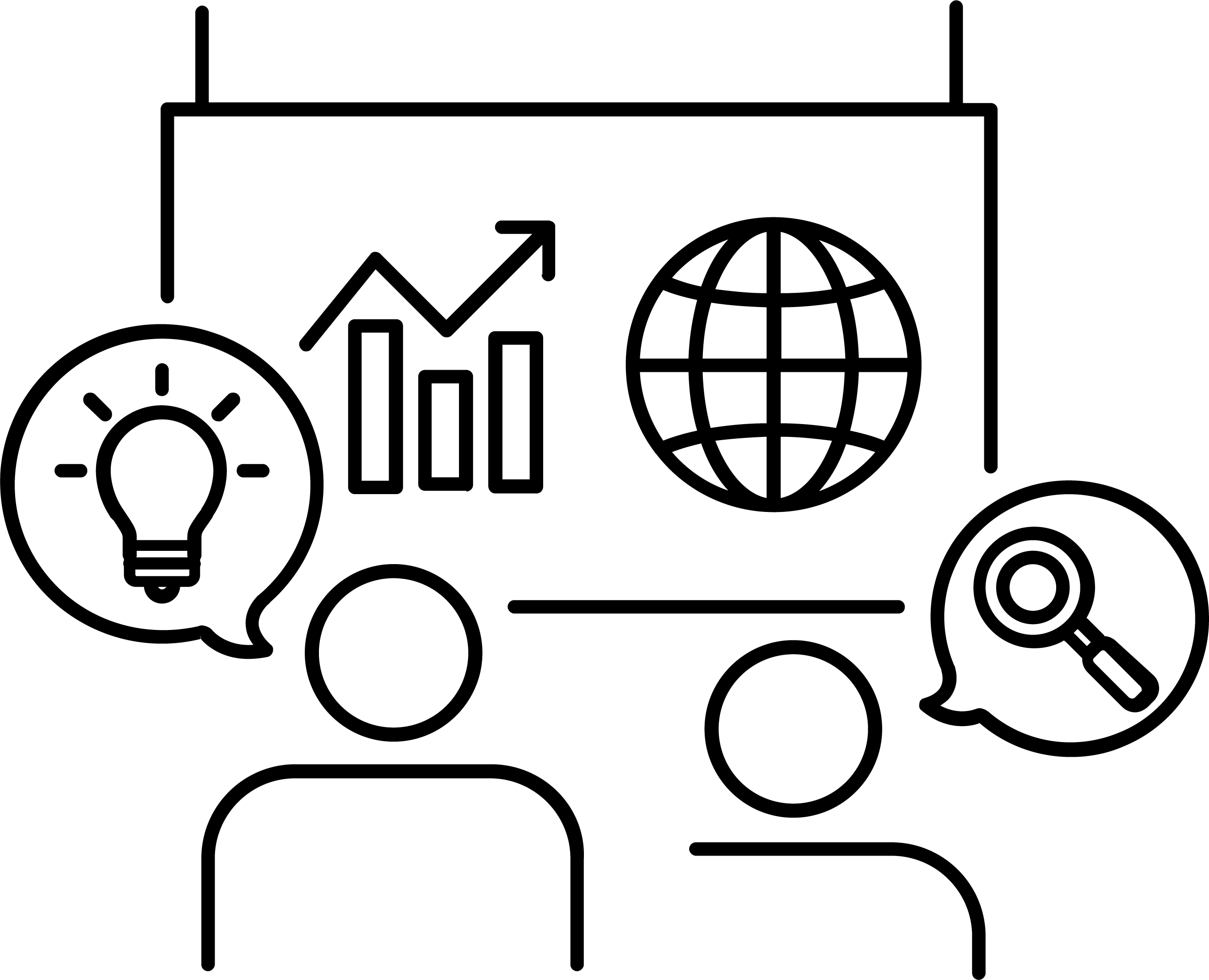 Standard indicator: Capacity People (SI 4)Number of people directly supported through networking and training to address climate change and/or to conserve biodiversityStandard indicator: Capacity People (SI 4)Number of people directly supported through networking and training to address climate change and/or to conserve biodiversityThis standard indicator aims to capture the participants of the projects’ capacity development measures in the field of (on-the-job) training and networking opportunities. This includes any person who receives direct support through training or networking, including public officials, representatives of private sector and civil society organizations, researchers, practitioners and the general public.Does your project directly support people through capacity development measures such as training or networking activities? Yes		 No		If yes, please provide additional information on target values and achieved values below.This standard indicator aims to capture the participants of the projects’ capacity development measures in the field of (on-the-job) training and networking opportunities. This includes any person who receives direct support through training or networking, including public officials, representatives of private sector and civil society organizations, researchers, practitioners and the general public.Does your project directly support people through capacity development measures such as training or networking activities? Yes		 No		If yes, please provide additional information on target values and achieved values below.Target values planned at the beginning of your project: Total number of people directly supported by the project’s capacity development measures in terms of (on-the-job) training and networking opportunities (including CD – measures for the staff of your organization):      Number of directly supported people who are female (women):      Number of directly supported people who identify themselves as part of Indigenous Peoples or Local Communities (ILPC):      How many people from your organization will participate in specific capacity development measures funded through the project? Number of people:     Number of people from your organization who will receive trainings and who are female (women):      Type of stakeholders directly supported: (multiple answers possible) Public officials; Number of people:              Representatives of civil society organizations; Number of people:              Representatives of the private sector; Number of people:               Other (please specify):      Contents of capacity development measures: (multiple answers possible) Adaptation      Mitigation      Biodiversity      Forest      Other (please specify):      Please name and briefly describe the trainings and network activities that will be implemented (maximum 3 lines per measure):      Actual values achieved at the end of the project: Total number of people directly supported by the project’s capacity development measures in terms of (on-the-job) training and networking opportunities (including CD – measures for the staff of your organization):      Number of directly supported people who are female (women):      Number of directly supported people who identify themselves as part of Indigenous Peoples or Local Communities (ILPC):      How many people from your organization participated in specific capacity development measures funded through the project? Number of people:     Number of people from your organization who received trainings and who are female (women):      If it is not possible to provide numbers for women and/or Indigenous Peoples or Local Communities (ILPC) of the above-mentioned direct beneficiaries, please explain why:      Type of stakeholders directly supported: (multiple answers possible) Public officials; Number of people:           Representatives of civil society organizations; Number of people:              Representatives of the private sector; Number of people:                Other (please specify):      Contents of capacity development measures: (multiple answers possible) Adaptation      Mitigation      Biodiversity      Forest      Other (please specify):      Please name and briefly describe the trainings and network activities implemented (maximum 3 lines per measure):      If applicable, please explain any deviations between the target values planned at the beginning of your project and the actual values achieved at the end of your project:      If applicable, please explain any deviations between the target values planned at the beginning of your project and the actual values achieved at the end of your project:      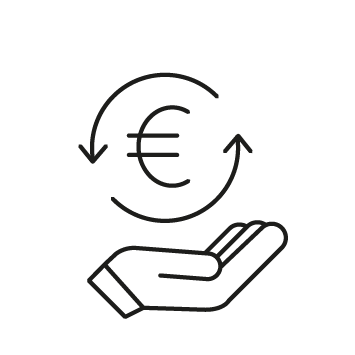 Standard indicator: Leveraged Finance (SI 5)Volume of private and/or public finance leveraged for climate action or biodiversity purposesStandard indicator: Leveraged Finance (SI 5)Volume of private and/or public finance leveraged for climate action or biodiversity purposesThis standard indicator aims to capture the amount of private and/or public capital made available through the implementation of your project for climate and/or biodiversity actions. It is relevant for projects that pursue private and public finance mobilisation and/or catalysation for climate and biodiversity action as an explicit primary objective. Does your project explicitly aim at leveraging private and/or public finance for climate change and/or biodiversity purposes? Yes		 No		If yes, please provide additional information on target values and achieved values below.This standard indicator aims to capture the amount of private and/or public capital made available through the implementation of your project for climate and/or biodiversity actions. It is relevant for projects that pursue private and public finance mobilisation and/or catalysation for climate and biodiversity action as an explicit primary objective. Does your project explicitly aim at leveraging private and/or public finance for climate change and/or biodiversity purposes? Yes		 No		If yes, please provide additional information on target values and achieved values below.Target values planned at the beginning of your project: Please indicate the type of finance leveraged: Funds mobilized by financial mechanisms or financial contributions (directly leveraged funds). Do other actors plan to invest in climate and/or biodiversity actions as a result of the implementation of your project, or will your project contribute financially to climate or biodiversity funds? Funds catalysed through technical assistance and/or capacity development measures (indirectly leveraged funds). Will the implementation of capacity development measures and technical assistance through your project prompt other actors to fund further climate or biodiversity measures?Please indicate the estimated total volume of private and/or public funding to be leveraged by the project activities:       EURPlease indicate the source of the funding to be mobilized and/or catalysed: Private	 Public	Please explain which other actors are planning to invest in funds or projects implementing climate and/or biodiversity action as a result of your IKI Small Grants project:      Actual values achieved at the end of the project: Please indicate the type of finance leveraged: Funds mobilized by financial mechanisms or financial contributions (directly leveraged funds). Have other actors invested in climate and/or biodiversity actions as a result of the implementation of your project, or has your project contributed financially to climate or biodiversity funds?Please indicate the estimated volume of funds mobilized by the project activities by funding source: Public funding mobilized:  EUR       Private funding mobilized: EUR       Funds catalysed through technical assistance and/or capacity development measures (indirectly leveraged funds). Has the implementation of capacity development measures and technical assistance through your project prompted other actors to fund further climate or biodiversity measures?Please indicate the estimated volume of funds catalysed by the project activities by funding source: Public funding catalysed:  EUR       Private funding catalysed: EUR      Please explain which other actors have invested in funds or projects implementing climate and/or biodiversity action as a result of your IKI Small Grants project:      If applicable, please explain any deviations between the target values planned at the beginning of your project and the actual values achieved at the end of your project:      If applicable, please explain any deviations between the target values planned at the beginning of your project and the actual values achieved at the end of your project:      Annex (if applicable)Please list your annexes that you will attach your report. You can provide illustrating materials (e.g., photos, brochures). Please also attach independent evaluation reports of the project if available.Annex 1: xxxAnnex 2: xxx…